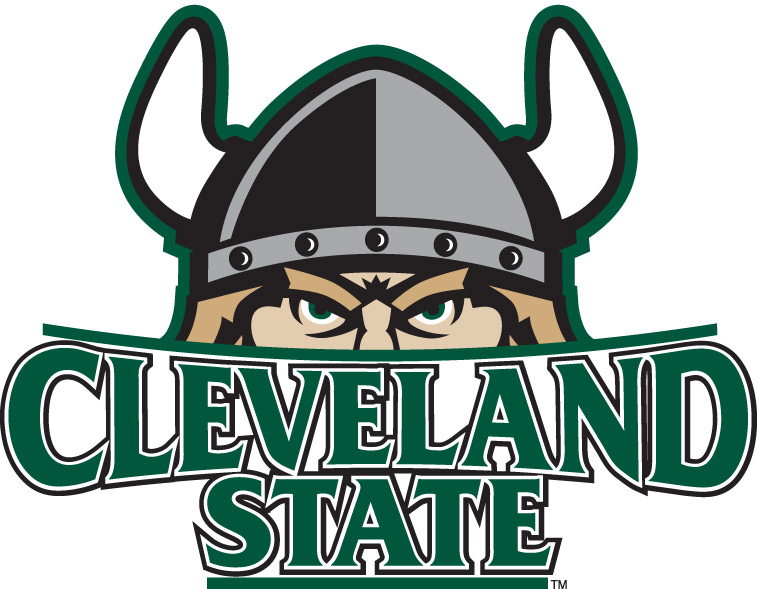 Mentor and Supervisor Field Experience Observation Form         		Intern:  			   Mentor Teacher:		Supervisor:	Date:				Visit Number: Did you provide lesson plan feedback in TaskStream to the Intern Teacher prior to observation?     Yes     NoDid you complete a post-lesson conference with the Intern Teacher?  Yes      NoDuring the observation, please indicate positive aspects and growth areas for the candidate.  Aligns with CPAST form.Planning for Instruction and Assessment (Objectives; Resources; Assessment; Differentiated Methods; Connections to Research)Instructional Delivery (Learning Target; Critical thinking; Formative Assessments; Digital Tools; Safe Learning Environment)Assessment (Data-Guided Instruction; Feedback to Learners; Assessment Techniques)Dispositions (PD; Collaboration; Parental Communication; Punctuality; Meets Deadlines; Preparation; Advocacy)SuggestionsPositivesGrowth AreasPositivesGrowth AreasPositivesGrowth AreasPositivesGrowth Areas